Pułtusk, dn. 27.02.2019r.L.Dz. 150/2019JRP.    23/2019Do: Uczestnicy postępowania o udzielenie zamówienia publicznego dotyczy: postępowania o udzielenie zamówienia publicznego prowadzonego w trybie przetargu nieograniczonego na „Budowę sieci kanalizacyjnej ul. Pod Wróblem, ul. Wspólna i Rybitew”Wyjaśnienie Nr 1 związane z treścią SIWZ	Działając na podstawie art. 38 ust. 1 i 2 ustawy z dnia 29 stycznia 2004r. Prawo zamówień publicznych (Dz.U. z 2018r. poz. 1986, ze zm.) w związku z zapytaniem Wykonawcy do treści Specyfikacji Istotnych Warunków Zamówienia, wyjaśniamy:Pytanie 1. Czy w przypadku zmiany kąta na  sieci kanalizacyjnej Zamawiający potwierdza wymóg zastosowania dostępnych na rynku studni z kinetami DN425, DN600 i DN1000  z wyprofilowanym kanałem o określonym (potrzebnym; np. 30,60,90 stopni) kącie – eliminując tym samym stosowanie kolan przed lub poza studnią? Odpowiedź: Zamawiający informuje że zmiana kierunku sieci kanalizacyjnej jest możliwa tylko w studniach z wyprofilowanymi kinetami. Zamawiający nie dopuszcza stosowania kolan na sieci. Pytanie 2. Czy wymienione w dokumentacjach technicznych włazy typu ciężkiego muszą posiadać certyfikaty niezależnej jednostki certyfikującej (np. IO), jak tego wymaga norma PN-EN 124?Odpowiedź: Zamawiający informuje, że włazy powinny posiadać wszystkie niezbędne certyfikaty potwierdzające właściwości i zezwalające na ich wbudowanie zgodnie z wymogami normy.  Pytanie 3. Na rynku średnice studzienek tworzywowych wyrażane są w różnej formie wymiarowej. Czy przez oznaczenie studni wymiarem 1000 zamawiający potwierdza wymóg zastosowania studni o średnicy wewnętrznej rury trzonowej karbowanej jednowarstwowej min. 1000mm? Odpowiedź: Zamawiający informuje że będzie wymagał zastosowania rury trzonowej o średnicy wewnętrznej 1000mm.  Pytanie 4. Czy do rur kanalizacyjnych PVC zamawiający będzie wymagał kształtek wykonanych z tego samego surowca, tj. PVC SN8?Odpowiedź: Zamawiający informuje że będzie wymagał kształtek wykonanych z tego samego materiału i o tych samych właściwościach.Pytanie 5. Czy Zamawiający będzie wymagał dla studni kanalizacyjnych rur trzonowych karbowanych jednowarstwowych które zapewniają prawidłowe zagęszczenie podsypki podczas montażu, elastyczność oraz współpracę z gruntem podczas jego wypiętrzania w wyniku zamarzania? Odpowiedź: Zamawiający będzie wymagał zastosowania rur trzonowych karbowanych o sztywności obwodowej nie mniejszej niż 4kN/m2.Pytanie 6. Zgodnie z normą PN-EN 13598-2 dla studzienek tworzywowych konieczne jest określenie parametrów technicznych.  Czy Zamawiający jako równoważne w stosunku do studzienki włazowej zaprojektowanych i opisanych w siwz uzna studzienki o następującym obszarze zastosowania: - dostosowane dla obszarów obciążonych ruchem ciężkim (SLW 60) i możliwością zwieńczenia w klasie D400 - dopuszczalna głębokość 6m  - maksymalny poziom  wody gruntowej 5m  - szczelność 0,5 bar w warunkach badania D wg normy PN-EN 1277 - uszczelki zgodne z PN-EN 681-1 dostosowane do kanalizacji. Czy jest możliwe obniżenie któregokolwiek z tych parametrów?Odpowiedź: Zamawiający uzna zaproponowane studnie ale bez możliwości obniżania parametrów technicznych.Pytanie 7. Jako uzbrojenie na przewodach kanalizacyjnych zostały wskazane studzienki inspekcyjne z PP Dn425 mm, Dn600 i Dn1000. Cechą charakterystyczną części studzienek na polskim rynku jest wyposażenie w nastawne kielichy połączeniowe oraz możliwość uzyskania każdego potrzebnego kąta podczas budowy kanalizacji (np. 43,105, 217 stopni itd.). Czy Zamawiający nie dopuści do wbudowania studzienek których zmiana kierunku przepływu nastąpi przed lub za studnią za pomocą kolan/kształtek mając na uwadze dostępne w/w rozwiązania?Odpowiedź: Zamawiający informuje że zmiana kierunku sieci kanalizacyjnej jest możliwa tylko w studniach z wyprofilowanymi kinetami. Zamawiający nie dopuszcza stosowania kolan na sieci. Pytanie 8. Na rynku średnice studzienek tworzywowych wyrażane są w różnej formie wymiarowej. Czy przez oznaczenie studni wymiarem 425 zamawiający potwierdza wymóg zastosowania studni o średnicy wewnętrznej rury trzonowej min. 425mm oraz rury teleskopowej średnicy wewnętrznej min. 405mm? Odpowiedź: Zamawiający informuje, że będzie wymagał stosowania rury trzonowej 425mm i rury teleskopowej 405mm.Pytanie 9. Czy Zamawiający dopuści rury teleskopowe z rdzeniem spienionym, montowane do ramy włazów za pomocą śrub?Odpowiedź: Zamawiający nie dopuszcza stosowania elementów z rdzeniem spienionym. Pytanie 10. Czy jako nastawny kielich Zamawiający dopuści kształtkę stosowaną jako dołącznik do odgałęzień nasadowych? Jako odrębny wyrób budowlany przeguby kulowe powinny mieć odpowiedni dokument odniesienia. Prosimy o podanie akceptowalnego przez Zamawiającego dokumentu odniesienia, jeśli takie kształtki są akceptowalne. Odpowiedź: Zamawiający nie dopuszcza stosowania tego typu rozwiązań.Pytanie 11. Czy Zamawiający dopuści zwieńczenie studni 425 rurą teleskopową z włazem dn315?Odpowiedź: Zamawiający nie dopuszcza powyższego zestawienia. Pytanie 12. Średnice studzienek tworzywowych wyrażane są w różnej formie wymiarowej. Czy przez oznaczenie studni wymiarem 600 zamawiający potwierdza wymóg zastosowania studni o średnicy wewnętrznej rury trzonowej min. 600mm?Odpowiedź: Zamawiający informuje że będzie wymagał zastosowania rury trzonowej o średnicy wewnętrznej 600mm. Pytanie 13. Czy Zamawiający dla włazów żeliwnych do studni DN 425 będzie wymagał śrub mocujących pokrywę włazu do ramy wykonanych ze stali nierdzewnej – gwarantujących bezproblemowe otwarcie studni kanalizacyjnych przez cały okres użytkowania?Odpowiedź: Zamawiający informuje że Wykonawca będzie mógł zastosować śruby ocynkowane.Z poważaniemPREZES ZARZĄDU /-/ Włodzimierz KaczmarczykCZŁONEK ZARZĄDU /-/ Jacek ElakWyjaśnienie otrzymują Wykonawcy, którzy pobrali SIWZ oraz zamieszcza się je na stronie internetowej Zamawiającego www.pwikpultusk.bip.org.pl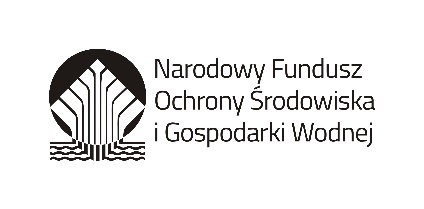 